Nom de Vinci Nom au complet Léonard de Vinci 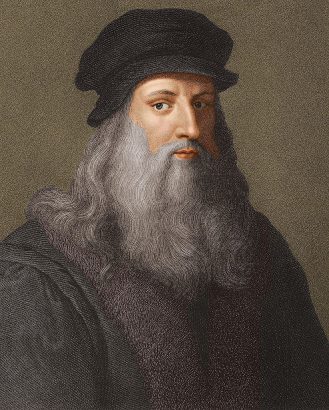 Nationalité Italien 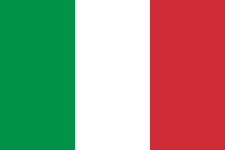 Période de temps  1452 à 1519 Contribution -les math -l’anatomie -botanique -optique-hydrolique-mécanique-astronomy-le vols des oiseaux 